OSNOVNA ŠKOLA AUGUSTA HARAMBAŠIĆAHARAMBAŠIĆEVA 18, 10000 ZAGREBe-mail: os-zagreb-029@os-aharambasica-zg.skole.hrTel. 2312-920 Fax. 2441-535KLASA: 112-12/22-01/05URBROJ: 251-144-22-02Zagreb, 13. 6. 2022.Na temelju članka 107. Zakona o odgoju i obrazovanju u osnovnoj i srednjoj školi (Narodne novine, broj 87./08, 86/09, 92/10, 105/10, 90/11, 5/12, 16/12, 86/12, 126/12, 94/13, 152/14, 07/17, 68/18, 98/19, 64/20),  Pravilnika o načinu i postupku zapošljavanja u Osnovnoj školi Augusta Harambašića, Pravilnika o radu Osnovne škole Augusta Harambašića, Pravilnika o organizaciji rada i sistematizaciji radnih mjesta i suglasnosti Gradskog ureda za obrazovanje, sport i mlade, ravnatelj Osnovne škole Augusta Harambašića, Harambašićeva 18, 10 000 Zagreb raspisujeNATJEČAJza popunu radnog mjestaDomar (m/ž)1 izvršitelj (m/ž) na neodređeno, puno radno vrijeme (40 sati tjedno)Radno iskustvo: nije važnoUvjeti: Uz opće uvjete za zasnivanje radnog odnosa sukladno općim propisima o radu, kandidati moraju ispunjavati i posebne uvjete sukladno Zakonu o odgoju i obrazovanju u osnovnoj i srednjoj školi (NN broj: 87/08, 86/09, 92/10, 105/10, 90/11, 5/12, 16/12, 86/12 126/12 pročišćen tekst, 94/13, 152/14 , 07/17, 68/18, 98/19 i 64/20), Pravilnika o radu Osnovne škole Augusta Harambašića, Pravilnika o načinu i postupku zapošljavanja u Osnovnoj školi Augusta Harambašića kojima se svim kandidatima za zapošljavanje u školskim ustanovama osigurava jednaka dostupnost javnim službama pod jednakim uvjetima, vrednovanje kandidata prijavljenih na natječaj, odnosno kandidata koji je uputio Gradski ured za obrazovanje, sport i mlade i Pravilnika o organizaciji rada i sistematizaciji radnih mjesta.Vlastoručno potpisana prijava mora sadržavati:osobno imeadresu stanovanjakontakt (broj mobitela ili telefona, e-mail adresu)naziv radnog mjesta na koje se prijavljujeUz vlastoručno potpisanu prijavu na natječaj kandidati trebaju priložiti: životopis, dokaz o završenoj srednjoj školi tehničke vrste dokaz o državljanstvuuvjerenje o osposobljenosti za rukovanje centralnim grijanjemuvjerenje da nije pod istragom i da se protiv kandidata ne vodi kazneni postupak glede zapreka za zasnivanje radnog odnosa iz članka 106. Zakona o odgoju i obrazovanju (ne starije od dana raspisivanja natječaja)elektronički zapis ili potvrdu o podatcima evidentiranim u matičnoj evidenciji Hrvatskog zavoda za mirovinsko osiguranje (ne starije od 30 dana od raspisivanja natječaja)Probni rad: 30 danaKandidat koji se poziva na pravo prednosti pri zapošljavanju prema posebnom zakonu, dužan je u prijavi na natječaj pozvati se na to pravo i uz gore navedene dokaze priložiti i dokaz o ostvarivanju prava prednosti na koje se poziva, a  prednost u odnosu na ostale kandidate ostvaruje  samo pod jednakim uvjetima.Osobe koje se pozivaju na pravo prednosti sukladno članku 102. Zakona o hrvatskim braniteljima iz Domovinskog rata i članovima njihovih obitelji (Narodne novine 121/17, 98/19, 84/21), članku 48. f Zakona o zaštiti vojnih i civilnih invalida rata (Narodne novine broj 33/92, 77/92, 27/93, 58/93, 2/94, 76/94, 108/95, 108/96, 82/01, 103/03 i 148/13, 98/19), članku 9. Zakona o profesionalnoj rehabilitaciji i zapošljavanju osoba s invaliditetom (Narodne novine broj 157/13, 152/14, 39/18, 32/20) te članku 48. Zakona o civilnim stradalnicima iz Domovinskog rata (Narodne novine broj  84/21), dužne su u prijavi na javni natječaj pozvati se na to pravo i uz prijavu priložiti svu propisanu dokumentaciju prema posebnom zakonu, a  imaju prednost u odnosu na ostale kandidate samo pod jednakim uvjetima.Osobe koje ostvaruju pravo prednosti pri zapošljavanju u skladu s člankom 102. Zakona o hrvatskim braniteljima iz Domovinskog rata i članovima njihovih obitelji (Narodne novine broj  121/17, 98/19, 84/21), uz prijavu na natječaj dužne su priložiti i dokaze propisane člankom 103. stavak 1. Zakona o hrvatskim braniteljima iz Domovinskog rata i članovima njihovih obitelji.Poveznica na internetsku stranicu Ministarstva hrvatskih branitelja s popisom dokaza potrebnih za ostvarivanja prava prednosti: https://branitelji.gov.hr/UserDocsImages/NG/12%20Prosinac/Zapo%C5%A1ljavanje/Popis%20dokaza%20za%20ostvarivanje%20prava%20prednosti%20pri%20zapo%C5%A1ljavanju.pdfOsobe koje ostvaruju pravo prednosti pri zapošljavanju u skladu s člankom 48. Zakona o civilnim stradalnicima iz Domovinskog rata (Narodne novine broj  84/21), uz prijavu na natječaj dužne su u prijavi na natječaj pozvati se na to pravo i uz prijavu dostaviti i dokaze iz stavka 1. članka 49. Zakona o civilnim stradalnicima iz Domovinskog rata.Poveznica na internetsku stranicu Ministarstva hrvatskih branitelja s popisom dokaza potrebnih za ostvarivanja prava prednosti:https://branitelji.gov.hr/UserDocsImages/dokumenti/Nikola/popis%20dokaza%20za%20ostvarivanje%20prava%20prednosti%20pri%20zapo%C5%A1ljavanju-%20Zakon%20o%20civilnim%20stradalnicima%20iz%20DR.pdfZa prijavu na posao dostaviti presliku dokumenata (nije potrebno dostavljati originale niti ovjerene preslike).Kandidatom prijavljenim na natječaj smatrat će se samo osoba koja podnese pravodobnu i potpunu prijavu te ispunjava formalne uvjete iz natječaja. Nepotpune i nepravodobne prijave neće se razmatrati kao ni prijave poslane e-poštom.Prijavom na natječaj kandidat daje izričitu privolu školi da može prikupljati i obrađivati osobne podatke kandidata iz natječajne dokumentacije u svrhu provedbe natječajnog postupka sukladno odredbama Opće uredbe (EU) 2016/679 o zaštiti osobnih podataka i Zakonu o provedbi opće uredbe o zaštiti podataka (NN., broj 42/18.).Sve kandidate koji su pravodobno dostavili potpunu prijavu sa svim prilozima i koji ispunjavaju uvjete natječaja Povjerenstvo za vrednovanje kandidata će pozvati na procjenu odnosno testiranje najkasnije 5 (pet) dana prije dana određenog za procjenu odnosno testiranje U pozivu će biti navedeni način procjene odnosno testiranja kandidata, vrijeme i mjesto održavanja, područje i oblik provjere te vrijeme trajanja provjere odnosno procjene kandidata.Poziv će biti objavljen na mrežnim stranicama Osnovne škole Augusta Harambašića http://os-aharambasica-zg.skole.hr/ zajedno s listom kandidata prijavljenih na natječaj koji zadovoljavaju uvjete iz natječaja. Kandidati se neće posebno pozvati, te ukoliko se ne pojave na vrednovanju i procjeni kandidata, smatrat će se da su odustali od prijave na natječaj. Svi kandidati dužni su na testiranju sa sobom imati odgovarajuću identifikacijsku ispravu (važeću osobnu iskaznicu, putovnicu  ili vozačku dozvolu).Na natječaj se mogu javiti osobe oba spola.O rezultatima natječaja kandidati će biti obaviješteni u zakonskom roku na mrežnoj stranici škole.Rok za podnošenje prijava je 8 dana od dana objave natječaja na mrežnim stranicama i oglasnoj ploči Hrvatskog zavoda za zapošljavanje te mrežnim stranicama i oglasnoj ploči Škole.Natječaj traje od 15. 6. 2022. do 23. 6. 2022.
Prijave s potrebnim dokumentima šalju se na adresu Osnovna škola Augusta Harambašića Harambašićeva 18, 10 000 Zagreb, isključivo poštom, uz naznaku: „ZA NATJEČAJ DOMAR (M/Ž)“.						             RAVNATELJ							 Tomislav Filić, dipl. teol.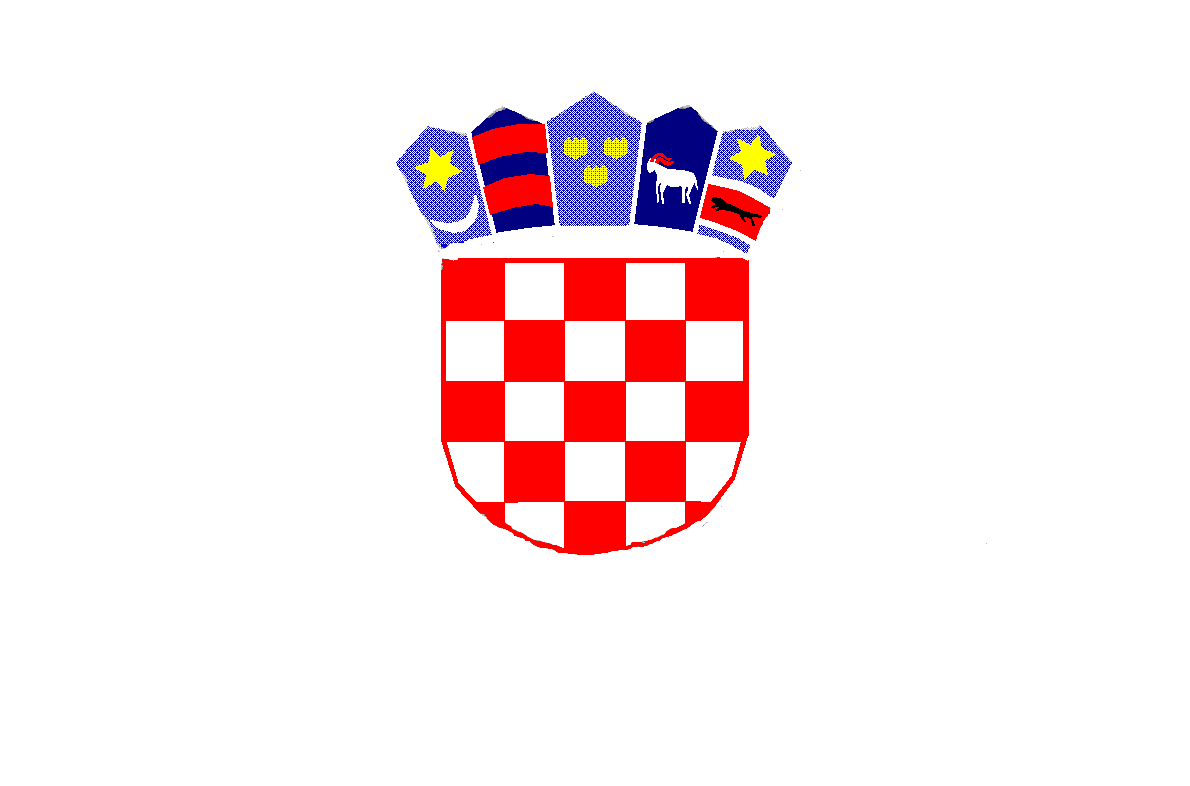 REPUBLIKA HRVATSKA